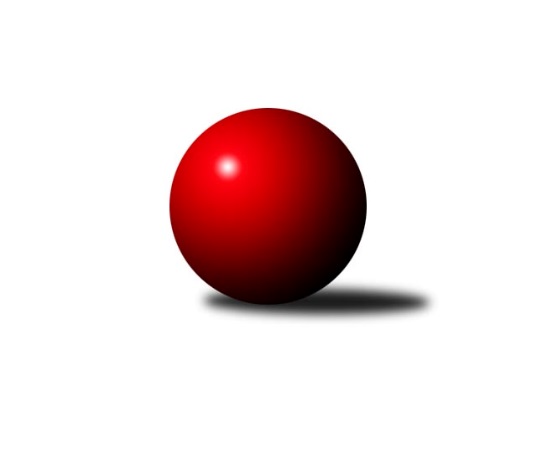 Č.8Ročník 2022/2023	13.11.2022Nejlepšího výkonu v tomto kole: 2925 dosáhlo družstvo: SK Podlužan Prušánky CJihomoravský KP1 jih 2022/2023Výsledky 8. kolaSouhrnný přehled výsledků:KK Sokol Litenčice	- KK Jiskra Čejkovice	3:5	2411:2493	5.0:7.0	11.11.SK Podlužan Prušánky C	- TJ Sokol Mistřín C	6:2	2925:2767	9.0:3.0	11.11.KK Vyškov D	- SK Podlužan Prušánky B	3:5	2517:2587	4.0:8.0	12.11.TJ Sokol Šanov C	- TJ Lokomotiva Valtice B	0:8	2513:2692	0.0:12.0	12.11.TJ Sokol Vážany	- SKK Dubňany B	6:2	2645:2541	8.0:4.0	13.11.TJ Jiskra Kyjov	- TJ Sokol Vracov B	5:3	2447:2431	7.0:5.0	13.11.Tabulka družstev:	1.	SK Podlužan Prušánky B	8	7	1	0	43.5 : 20.5 	56.5 : 39.5 	 2682	15	2.	TJ Sokol Vážany	8	6	0	2	43.5 : 20.5 	57.5 : 38.5 	 2579	12	3.	SK Podlužan Prušánky C	8	6	0	2	42.0 : 22.0 	53.0 : 43.0 	 2646	12	4.	TJ Sokol Vracov B	8	5	0	3	37.5 : 26.5 	52.0 : 44.0 	 2590	10	5.	TJ Jiskra Kyjov	8	5	0	3	34.5 : 29.5 	52.5 : 43.5 	 2569	10	6.	TJ Sokol Mistřín C	8	4	1	3	35.5 : 28.5 	53.0 : 43.0 	 2639	9	7.	KK Jiskra Čejkovice	8	4	0	4	32.0 : 32.0 	47.5 : 48.5 	 2578	8	8.	SKK Dubňany B	8	2	1	5	28.0 : 36.0 	41.0 : 55.0 	 2516	5	9.	TJ Lokomotiva Valtice B	8	2	1	5	27.0 : 37.0 	46.5 : 49.5 	 2524	5	10.	KK Sokol Litenčice	8	2	0	6	26.5 : 37.5 	47.0 : 49.0 	 2445	4	11.	TJ Sokol Šanov C	8	2	0	6	20.5 : 43.5 	36.0 : 60.0 	 2565	4	12.	KK Vyškov D	8	1	0	7	13.5 : 50.5 	33.5 : 62.5 	 2428	2Podrobné výsledky kola:	 KK Sokol Litenčice	2411	3:5	2493	KK Jiskra Čejkovice	Miroslava Štěrbová	 	 181 	 209 		390 	 0:2 	 417 	 	203 	 214		Michal Hlinecký	David Vávra	 	 217 	 179 		396 	 1:1 	 382 	 	195 	 187		Radoslav Holomáč	Milan Kochaníček	 	 213 	 220 		433 	 2:0 	 417 	 	199 	 218		Pavel Dolinajec	Roman Blažek	 	 213 	 213 		426 	 2:0 	 409 	 	201 	 208		Martin Komosný	Lenka Štěrbová	 	 195 	 190 		385 	 0:2 	 428 	 	211 	 217		Ludvík Vaněk	Josef Smažinka	 	 204 	 177 		381 	 0:2 	 440 	 	225 	 215		Zdeněk Škrobákrozhodčí: KravicováNejlepší výkon utkání: 440 - Zdeněk Škrobák	 SK Podlužan Prušánky C	2925	6:2	2767	TJ Sokol Mistřín C	Michal Šimek *1	 	 215 	 263 		478 	 1:1 	 504 	 	258 	 246		Radim Holešinský	Alena Kristová	 	 223 	 255 		478 	 2:0 	 425 	 	209 	 216		Pavel Měsíček	Jiří Novotný	 	 242 	 215 		457 	 2:0 	 425 	 	214 	 211		Luděk Svozil	Jitka Šimková	 	 251 	 245 		496 	 1:1 	 499 	 	243 	 256		Václav Luža	Stanislav Zálešák	 	 255 	 277 		532 	 1:1 	 453 	 	257 	 196		Vladislav Kozák	Pavel Flamík	 	 247 	 237 		484 	 2:0 	 461 	 	238 	 223		Adam Pavel Špačekrozhodčí:  Vedoucí družstevstřídání: *1 od 51. hodu Michal PálkaNejlepší výkon utkání: 532 - Stanislav Zálešák	 KK Vyškov D	2517	3:5	2587	SK Podlužan Prušánky B	Marek Zaoral	 	 189 	 197 		386 	 0:2 	 463 	 	240 	 223		Josef Toman	Kryštof Pevný	 	 200 	 224 		424 	 2:0 	 391 	 	189 	 202		Michal Teraz	Jiří Formánek	 	 211 	 206 		417 	 0:2 	 452 	 	241 	 211		Michal Tušl	Petr Snídal	 	 207 	 196 		403 	 0:2 	 449 	 	226 	 223		Sára Zálešáková	Josef Michálek	 	 234 	 203 		437 	 1:1 	 410 	 	186 	 224		Jakub Toman	Jan Donneberger	 	 215 	 235 		450 	 1:1 	 422 	 	218 	 204		Aleš Zálešákrozhodčí: Milan RyšánekNejlepší výkon utkání: 463 - Josef Toman	 TJ Sokol Šanov C	2513	0:8	2692	TJ Lokomotiva Valtice B	Monika Sladká	 	 199 	 201 		400 	 0:2 	 416 	 	204 	 212		Eduard Jung	Marian Bureš	 	 198 	 198 		396 	 0:2 	 449 	 	235 	 214		Roman Mlynarik	Petr Bakaj ml.	 	 226 	 210 		436 	 0:2 	 460 	 	247 	 213		Robert Gecs	Ivan Torony	 	 207 	 213 		420 	 0:2 	 450 	 	226 	 224		Vladimír Čech	Radek Vrška	 	 239 	 216 		455 	 0:2 	 490 	 	255 	 235		Roman Krůza	Kristýna Blechová *1	 	 205 	 201 		406 	 0:2 	 427 	 	208 	 219		Zbyněk Škodarozhodčí:  Vedoucí družstevstřídání: *1 od 51. hodu Ivana BlechováNejlepší výkon utkání: 490 - Roman Krůza	 TJ Sokol Vážany	2645	6:2	2541	SKK Dubňany B	Radim Kroupa	 	 204 	 204 		408 	 0:2 	 443 	 	224 	 219		Ladislav Teplík	Jozef Kamenišťák	 	 222 	 227 		449 	 2:0 	 389 	 	173 	 216		Aleš Jurkovič *1	Petr Sedláček	 	 217 	 232 		449 	 1.5:0.5 	 406 	 	217 	 189		Pavel Antoš	Dušan Zahradník	 	 207 	 217 		424 	 0.5:1.5 	 456 	 	239 	 217		Václav Kratochvíla	Petr Malý	 	 257 	 233 		490 	 2:0 	 446 	 	216 	 230		Rostislav Rybárský	Josef Kamenišťák	 	 216 	 209 		425 	 2:0 	 401 	 	200 	 201		Zdeněk Kratochvílarozhodčí: Jan Kovářstřídání: *1 od 51. hodu Martin MačákNejlepší výkon utkání: 490 - Petr Malý	 TJ Jiskra Kyjov	2447	5:3	2431	TJ Sokol Vracov B	Martin Šubrt	 	 192 	 188 		380 	 1:1 	 390 	 	187 	 203		Martina Pechalová	Ludvík Kuhn	 	 222 	 229 		451 	 2:0 	 420 	 	209 	 211		Jaroslav Konečný	Radek Jurčík	 	 208 	 191 		399 	 2:0 	 374 	 	206 	 168		Miroslav Bahula	Jiří Špaček	 	 179 	 208 		387 	 0:2 	 423 	 	209 	 214		Stanislav Kočí	Antonín Svozil st.	 	 216 	 203 		419 	 1:1 	 429 	 	198 	 231		Martin Bílek	Antonín Svozil ml.	 	 214 	 197 		411 	 1:1 	 395 	 	176 	 219		Michal Šmýdrozhodčí: Antonín Svozil ml.Nejlepší výkon utkání: 451 - Ludvík KuhnPořadí jednotlivců:	jméno hráče	družstvo	celkem	plné	dorážka	chyby	poměr kuž.	Maximum	1.	Sára Zálešáková 	SK Podlužan Prušánky B	465.97	314.9	151.1	3.8	5/5	(495)	2.	Jitka Šimková 	SK Podlužan Prušánky C	464.67	305.2	159.5	2.2	3/4	(518)	3.	Radim Holešinský 	TJ Sokol Mistřín C	463.67	317.2	146.5	4.8	6/6	(504)	4.	Petr Malý 	TJ Sokol Vážany	462.20	304.4	157.9	4.5	4/4	(504)	5.	Ludvík Vaněk 	KK Jiskra Čejkovice	461.50	311.2	150.4	3.2	5/5	(496)	6.	Vladislav Kozák 	TJ Sokol Mistřín C	456.58	303.8	152.8	5.0	6/6	(493)	7.	Aleš Zálešák 	SK Podlužan Prušánky B	452.90	311.6	141.3	3.4	5/5	(470)	8.	Kristýna Blechová 	TJ Sokol Šanov C	452.28	304.4	147.8	5.3	3/4	(484)	9.	Roman Krůza 	TJ Lokomotiva Valtice B	450.72	309.9	140.8	5.9	6/6	(490)	10.	Michal Pálka 	SK Podlužan Prušánky C	448.69	320.4	128.3	7.8	4/4	(478)	11.	Stanislav Zálešák 	SK Podlužan Prušánky C	448.07	305.7	142.3	4.6	3/4	(532)	12.	Radek Vrška 	TJ Sokol Šanov C	447.17	311.0	136.2	7.3	3/4	(483)	13.	Václav Luža 	TJ Sokol Mistřín C	446.73	299.0	147.7	5.5	5/6	(499)	14.	Zdeněk Škrobák 	KK Jiskra Čejkovice	446.35	301.2	145.2	4.4	5/5	(469)	15.	Jaroslav Šindelář 	TJ Sokol Šanov C	446.00	304.3	141.7	7.0	3/4	(476)	16.	Michal Šmýd 	TJ Sokol Vracov B	445.25	298.8	146.5	6.8	5/5	(494)	17.	Martin Bílek 	TJ Sokol Vracov B	445.07	304.9	140.1	5.3	5/5	(483)	18.	Antonín Svozil  ml.	TJ Jiskra Kyjov	444.35	309.0	135.4	5.5	4/4	(484)	19.	Adam Pavel Špaček 	TJ Sokol Mistřín C	443.80	310.2	133.6	6.4	5/6	(461)	20.	Antonín Svozil  st.	TJ Jiskra Kyjov	442.50	303.8	138.7	5.3	4/4	(492)	21.	Michal Šimek 	SK Podlužan Prušánky C	442.44	306.4	136.0	5.6	3/4	(472)	22.	Radim Kroupa 	TJ Sokol Vážany	442.13	310.2	131.9	5.5	4/4	(469)	23.	Jakub Toman 	SK Podlužan Prušánky B	441.08	312.4	128.7	8.5	4/5	(491)	24.	Václav Kratochvíla 	SKK Dubňany B	439.72	299.4	140.3	3.9	6/6	(467)	25.	Josef Toman 	SK Podlužan Prušánky B	439.60	311.0	128.6	6.4	5/5	(481)	26.	Roman Blažek 	KK Sokol Litenčice	438.42	299.0	139.4	3.3	3/4	(473)	27.	Jaroslav Konečný 	TJ Sokol Vracov B	437.44	303.3	134.1	7.4	4/5	(466)	28.	Stanislav Kočí 	TJ Sokol Vracov B	437.42	304.9	132.5	7.5	4/5	(467)	29.	Rostislav Rybárský 	SKK Dubňany B	435.50	297.3	138.2	6.6	6/6	(491)	30.	Martin Šubrt 	TJ Jiskra Kyjov	435.42	299.0	136.4	8.5	4/4	(487)	31.	Luděk Svozil 	TJ Sokol Mistřín C	435.27	296.5	138.8	3.6	5/6	(468)	32.	Jiří Špaček 	TJ Jiskra Kyjov	434.60	292.5	142.2	5.9	4/4	(509)	33.	Michal Teraz 	SK Podlužan Prušánky B	434.17	301.5	132.6	6.2	5/5	(488)	34.	Josef Kamenišťák 	TJ Sokol Vážany	434.10	297.8	136.4	4.3	4/4	(484)	35.	Ladislav Teplík 	SKK Dubňany B	433.61	299.3	134.3	6.8	6/6	(486)	36.	Michal Hlinecký 	KK Jiskra Čejkovice	431.93	293.6	138.3	6.6	5/5	(468)	37.	Roman Mlynarik 	TJ Lokomotiva Valtice B	429.75	294.1	135.6	5.8	4/6	(449)	38.	Vladimír Čech 	TJ Lokomotiva Valtice B	429.10	301.6	127.5	9.8	5/6	(468)	39.	Pavel Flamík 	SK Podlužan Prušánky C	429.07	294.3	134.8	5.1	3/4	(527)	40.	Milan Kochaníček 	KK Sokol Litenčice	428.53	304.4	124.1	7.9	3/4	(462)	41.	Ivana Blechová 	TJ Sokol Šanov C	427.96	296.2	131.8	7.0	4/4	(521)	42.	Jiří Novotný 	SK Podlužan Prušánky C	426.20	295.1	131.1	6.6	4/4	(493)	43.	Jiří Formánek 	KK Vyškov D	425.44	297.1	128.4	8.8	4/4	(460)	44.	Martin Komosný 	KK Jiskra Čejkovice	423.00	298.2	124.8	7.1	4/5	(434)	45.	Pavel Dolinajec 	KK Jiskra Čejkovice	422.44	294.3	128.2	8.6	4/5	(458)	46.	Pavel Měsíček 	TJ Sokol Mistřín C	421.60	293.6	128.0	11.5	5/6	(486)	47.	Luděk Zapletal 	KK Sokol Litenčice	421.33	293.3	128.0	6.7	3/4	(453)	48.	Josef Michálek 	KK Vyškov D	421.30	296.8	124.5	8.4	4/4	(445)	49.	Miroslav Bahula 	TJ Sokol Vracov B	417.75	296.0	121.8	9.3	5/5	(453)	50.	Eduard Jung 	TJ Lokomotiva Valtice B	417.67	289.9	127.7	7.7	6/6	(444)	51.	Zdeněk Kratochvíla 	SKK Dubňany B	417.17	289.3	127.8	6.2	6/6	(472)	52.	Petr Blecha 	TJ Sokol Šanov C	416.33	291.7	124.7	10.3	3/4	(437)	53.	Ivan Torony 	TJ Sokol Šanov C	415.42	296.9	118.5	9.0	4/4	(447)	54.	Jozef Kamenišťák 	TJ Sokol Vážany	413.75	291.4	122.4	7.4	4/4	(468)	55.	Robert Gecs 	TJ Lokomotiva Valtice B	413.11	290.3	122.8	10.3	6/6	(460)	56.	Marian Bureš 	TJ Sokol Šanov C	412.83	308.5	104.3	13.2	3/4	(468)	57.	Petr Sedláček 	TJ Sokol Vážany	412.67	289.5	123.1	6.4	3/4	(466)	58.	Tomáš Mrkávek 	KK Jiskra Čejkovice	411.75	293.1	118.6	11.1	4/5	(443)	59.	Radek Loubal 	TJ Sokol Vážany	411.38	297.7	113.7	11.3	4/4	(422)	60.	David Vávra 	KK Sokol Litenčice	410.69	282.6	128.1	8.2	4/4	(438)	61.	Lenka Štěrbová 	KK Sokol Litenčice	409.42	286.6	122.8	9.8	3/4	(419)	62.	Radek Jurčík 	TJ Jiskra Kyjov	405.13	288.5	116.7	8.7	3/4	(420)	63.	Martin Mačák 	SKK Dubňany B	404.63	283.5	121.1	10.9	4/6	(439)	64.	Jan Donneberger 	KK Vyškov D	401.95	281.7	120.3	8.9	4/4	(452)	65.	Jan Beneš 	TJ Lokomotiva Valtice B	400.75	282.3	118.5	13.0	4/6	(435)	66.	Martina Pechalová 	TJ Sokol Vracov B	399.13	283.4	115.8	9.3	4/5	(442)	67.	Jakub Vančík 	TJ Jiskra Kyjov	397.33	290.3	107.0	15.3	3/4	(432)	68.	Pavel Antoš 	SKK Dubňany B	396.00	281.8	114.3	9.5	4/6	(406)	69.	Miroslav Poledník 	KK Vyškov D	395.75	286.0	109.8	12.9	4/4	(411)	70.	Miroslava Štěrbová 	KK Sokol Litenčice	394.73	284.7	110.1	11.9	3/4	(415)	71.	Marek Zaoral 	KK Vyškov D	392.75	277.8	115.0	11.3	3/4	(414)	72.	Jan Žurman 	KK Sokol Litenčice	374.25	277.8	96.5	11.8	4/4	(387)		Antonín Pihar 	SK Podlužan Prušánky B	502.00	326.0	176.0	2.0	1/5	(502)		Daniel Ilčík 	TJ Sokol Mistřín C	492.00	305.0	187.0	6.0	1/6	(492)		Štěpánka Vytisková 	SK Podlužan Prušánky B	471.17	314.2	157.0	1.8	3/5	(515)		Tomáš Slížek 	SK Podlužan Prušánky B	469.50	303.3	166.3	3.5	2/5	(494)		Martina Nejedlíková 	TJ Sokol Vracov B	462.00	310.0	152.0	5.0	1/5	(462)		Alena Kristová 	SK Podlužan Prušánky C	461.40	314.1	147.3	5.3	2/4	(509)		Petr Bakaj  ml.	TJ Sokol Šanov C	449.13	304.0	145.1	4.6	2/4	(479)		Michal Tušl 	SK Podlužan Prušánky B	443.17	322.7	120.5	9.2	3/5	(453)		Marta Volfová 	TJ Sokol Šanov C	439.00	305.0	134.0	4.0	1/4	(439)		Milana Alánová 	KK Vyškov D	435.00	294.0	141.0	5.0	1/4	(435)		Filip Benada 	SK Podlužan Prušánky C	432.00	311.0	121.0	5.0	1/4	(432)		Dušan Zahradník 	TJ Sokol Vážany	427.33	298.3	129.0	6.3	1/4	(445)		Zbyněk Škoda 	TJ Lokomotiva Valtice B	425.67	291.7	134.0	10.0	3/6	(470)		Jindřich Burďák 	TJ Jiskra Kyjov	423.25	286.0	137.3	7.8	2/4	(446)		Jan Kovář 	TJ Sokol Vážany	423.00	317.0	106.0	16.0	1/4	(423)		Martin Pechal 	TJ Sokol Vracov B	422.83	295.9	126.9	10.3	3/5	(476)		Kryštof Pevný 	KK Vyškov D	419.00	305.1	113.9	10.3	2/4	(427)		Zdeněk Hosaja 	SK Podlužan Prušánky C	416.00	291.0	125.0	8.0	1/4	(416)		Petr Khol 	TJ Sokol Mistřín C	413.00	293.0	120.0	9.0	3/6	(434)		František Fialka 	SKK Dubňany B	408.00	293.5	114.5	10.0	2/6	(416)		Zbyněk Škoda 	TJ Lokomotiva Valtice B	407.00	289.0	118.0	10.0	2/6	(414)		Libor Kuja 	SK Podlužan Prušánky B	403.00	282.0	121.0	10.0	1/5	(403)		Pavel Pěček 	TJ Sokol Mistřín C	403.00	289.0	114.0	12.0	1/6	(403)		Petr Snídal 	KK Vyškov D	403.00	290.0	113.0	7.0	1/4	(403)		Jiří Fojtík 	KK Jiskra Čejkovice	400.67	285.8	114.8	12.5	3/5	(409)		Ludvík Kuhn 	TJ Jiskra Kyjov	399.60	287.0	112.6	10.1	2/4	(451)		Josef Smažinka 	KK Sokol Litenčice	394.00	282.0	112.0	10.0	1/4	(394)		Milan Štěrba 	KK Sokol Litenčice	393.00	279.0	114.0	10.3	2/4	(401)		Jan Vejmola 	KK Vyškov D	393.00	290.7	102.3	15.0	1/4	(407)		Aneta Vidlářová 	KK Vyškov D	392.00	286.0	106.0	11.0	1/4	(392)		Aleš Jurkovič 	SKK Dubňany B	385.50	278.8	106.7	11.2	3/6	(399)		Monika Sladká 	TJ Sokol Šanov C	384.75	286.5	98.3	13.3	2/4	(417)		Radoslav Holomáč 	KK Jiskra Čejkovice	382.00	280.0	102.0	15.0	1/5	(382)		Josef Smažinka 	KK Sokol Litenčice	381.50	284.5	97.0	12.7	2/4	(424)		Božena Vajdová 	TJ Lokomotiva Valtice B	377.00	256.0	121.0	16.0	1/6	(377)		Milan Ryšánek 	KK Vyškov D	377.00	261.0	116.0	14.0	1/4	(377)		Kateřina Bařinová 	TJ Sokol Mistřín C	368.00	273.0	95.0	19.0	1/6	(368)		Dominik Valent 	KK Vyškov D	349.00	247.0	102.0	17.0	1/4	(349)		Martina Kapustová 	TJ Lokomotiva Valtice B	346.00	275.0	71.0	15.0	1/6	(346)Sportovně technické informace:Starty náhradníků:registrační číslo	jméno a příjmení 	datum startu 	družstvo	číslo startu
Hráči dopsaní na soupisku:registrační číslo	jméno a příjmení 	datum startu 	družstvo	13287	Petr Snídal	12.11.2022	KK Vyškov D	Program dalšího kola:9. kolo18.11.2022	pá	17:30	KK Jiskra Čejkovice - TJ Sokol Vážany	18.11.2022	pá	18:00	TJ Sokol Mistřín C - TJ Jiskra Kyjov	18.11.2022	pá	18:00	TJ Lokomotiva Valtice B - KK Vyškov D	18.11.2022	pá	18:00	SK Podlužan Prušánky B - SK Podlužan Prušánky C	20.11.2022	ne	9:00	SKK Dubňany B - TJ Sokol Šanov C	Nejlepší šestka kola - absolutněNejlepší šestka kola - absolutněNejlepší šestka kola - absolutněNejlepší šestka kola - absolutněNejlepší šestka kola - dle průměru kuželenNejlepší šestka kola - dle průměru kuželenNejlepší šestka kola - dle průměru kuželenNejlepší šestka kola - dle průměru kuželenNejlepší šestka kola - dle průměru kuželenPočetJménoNázev týmuVýkonPočetJménoNázev týmuPrůměr (%)Výkon3xStanislav ZálešákPrušánky C5321xStanislav ZálešákPrušánky C115.075321xRadim HolešinskýMistřín C5044xPetr MalýVážany113.934901xVáclav LužaMistřín C4992xRoman KrůzaValtice B111.514902xJitka ŠimkováPrušánky C4961xLudvík KuhnKyjov111.134511xRoman KrůzaValtice B4902xRadim HolešinskýMistřín C109.015043xPetr MalýVážany4901xVáclav LužaMistřín C107.93499